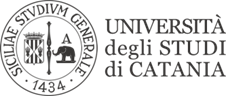 QUESTIONARIO DI VALUTAZIONE(a cura del tirocinante)A conclusione del tuo tirocinio vorremmo conoscere le tue impressioni e considerazioni legate all’esperienza vissuta. Nell’ottica del continuo miglioramento della qualità del servizio da noi offerto, ti chiediamo di compilare il presente questionario, ringraziandoti per la disponibilità.Anagrafica1 [1]Data di compilazione *Inserisci una data:2 [2]Numero matricola *Scrivi le tue risposte qui:3 [3]Età *Scrivi le tue risposte qui: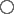 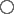 4 [4]Sesso *Scegli solo una delle seguenti:maschio femmina5 [5]Luogo di nascita*Scrivi le tue risposte qui:6 [6]Corso di laurea *Scegli solo una delle seguenti:L12LM37L16L36L42L42/36LM88LM87LM84LM63LM62LM527 [7]Anno di corso *Scrivi le tue risposte qui:8 [8]N° crediti acquisiti con il tirocinio *Scrivi le tue risposte qui:9 [9]Durata complessiva del tirocinio (espresso in ore)*Scrivi le tue risposte qui:10 [10]Il tirocinio è stato finalizzato alla realizzazione della tesi? *Scegli solo una delle seguenti:SìNO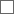 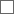 11 [10]Sei già laureato? *Scegli solo una delle seguenti:SìNO12 [11] *Rispondi solo se le seguenti condizioni sono rispettate:° Risposta era Y'Sì' alla domanda '11 [10]' (Sei già laureato?) Scrivi la(e) tua(e) risposta(e) qui:Anno di immatricolazioneAnno di laurea13 [11]Svolgimento del tirocinio*Scrivi la(e) tua(e) risposta(e) qui:Nome impresa/enteUfficio dove hai svolto il Tirocinio14 [12]In quale area hai svolto il tuo Tirocinio? *Scegli tutte le corrispondenti:Amministrazione pubblica/privata Giudiziaria/amministrativa Amministrazione universitaria Sanità pubblica/privataServizi alle impreseServizio sociale/politiche sociali Comunicazione/stampa Progettazione/ricercaEconomia e finanza Promozione sociale Cooperazione paesi emergenti Attività diplomaticheValutazioni tirocinante15 [1]Tipo di mansioni a cui sei stato adibito in azienda/ente*Scegli solo una delle seguenti:AmministrativeCommercialiRapporti con il pubblicoTecnicheAltro16 [2]Più in particolare, in cosa consisteva il tuo tirocinio? *Scegli solo una delle seguenti:Affiancamento ruoli tecnici-specialistici all'interno di una funzione Affiancamento a ruoli tecnici-manageriali all'interno di più funzioni Partecipazione a progetti innnovativi a termineAttività in settori con carenze di risorseSperimentazione e sviluppo di nuove figure professionaliAltro17 [3]Hai trovato difficoltà ad inserirti nell'ambiente lavorativo aziendale *Scegli solo una delle seguenti:SìNO18 [4]In quale ambito hai trovato le maggiori difficoltà? *Rispondi solo se le seguenti condizioni sono rispettate:° Risposta era Y'Sì' alla domanda '17 [3]' (Hai trovato difficoltà ad inserirti nell'ambiente lavorativo aziendale) Scegli solo una delle seguenti:Comunicazione formale Comunicazione informale Apprendimento dei processiRapporti formali con superiori/Tutor aziendaleRelazioni interpersonaliAltro19 [5]Ritieni che le tue competenze fossero adeguate alle mansioni da te svolte in azienda/ ente? *Perfavore scegli risposte 1 al massimoSiNoSolo in parte20 [6]Nel corso del tirocinio, ritieni di aver acquisito nuove e particolari competenze professionali? *Scegli tutte le corrispondenti:SiNoSolo in parte21 [7]Ritieni che, nel corso del tirocinio, le mansioni che ti sono state affidate in azienda/ente abbiano accresciuto le tue capacità e competenze? *Perfavore scegli risposte 1 al massimoSiNoSolo in parte22  [8]Ritieni che gli strumenti di lavoro (materiali e non materiali) di cui usufruivi in azienda /ente siano stati funzionali alle mansioni svolte?   *Scegli tutte le corrispondenti:  Per nulla  In misura ridotta Abbastanza  MoltoValutazioni su obiettivi23 [1]Ti erano chiari gli obiettivi del tirocinio prima del suo inizio? *Scegli tutte le corrispondenti:SiNoSolo in parte24 [2]Ritieni che gli esiti formativi siano coerenti con il progetto formativo concordato? *Scegli tutte le corrispondenti:SiNoSolo in parte25 [3]Ritieni adeguata la durata del tirocinio per un'utile esperienza formativo- lavorativa? *Scegli tutte le corrispondenti:SiNoSolo in parte26 [4]Ritieni che dovrebbe essere assegnato più spazio/tempo (crediti) a questo tipo di attività? *Scegli solo una delle seguenti:SìNO27  [S]Sei soddisfatto degli esiti formativi dell'esperienza di tirocinio appena conclusa?*Scegli tutte le corrispondenti: Per nulla Poco Abbastanza MoltoObiettivi del tirocinio28 [1]In che modo è stato stabilito il tuo tirocinio? *Scegli tutte le corrispondenti:Secondo un progetto attivato nell'ambito del CdlSulla base delle competenze/esperienze dello studenteA scelta dello studenteSulla base della disponibilità delle aziende/entiAltro:29 [23]Di quali attività si trattava? *Rispondi solo se le seguenti condizioni sono rispettate:° Risposta era 6_5'L42' alla domanda '6 [6]' (Corso di laurea) Scegli tutte le corrispondenti:Censimento e mappatura beni storici/librariRegistrazione e archiviazione documenti anche sul sito webAttività di comunicazione con enti/aziende Attività di front-office e back-office Rilevazione customer satisfactionPartecipazione ed affiancamento unità operative ed ente30 [20]Quali competenze tecnico-professionali erano previste dal tuo progetto?*Rispondi solo se le seguenti condizioni sono rispettate:° Risposta era 6_4'L36' alla domanda '6 [6]' (Corso di laurea) Scegli tutte le corrispondenti:Capacità di comprensione ed analisi dei fenomeni relativi alla globalizzazione e all'internazionalizzazione dei fenomeni politici e socialiCapacità di comprensione e analisi delle società complesse, del sistema politico globale e dei sistemi socio- economici internazionali contemporaneiConoscenza delle forme di partenariato nell'ambito dei processi di cooperazione31 [21]Di quali attività si trattava?*Rispondi solo se le seguenti condizioni sono rispettate:° Risposta era 6_4'L36' alla domanda '6 [6]' (Corso di laurea) Scegli tutte le corrispondenti:Selezione ed elaborazione contenuti pertinenti e pubblicazione formale dei temi inerenti politiche europeeConoscenza degli strumenti, dei linguaggi e delle tecnologie finalizzate all'attività dell'URP Mediazione linguisticaSegretariatoPromozione turisticaStudio della normativa europea e bandi comunitariServizi dedicati ai migrantiProcedure ISO e qualità32 [18]Quali competenze tecnico-professionali erano previste dal tuo progetto? *Rispondi solo se le seguenti condizioni sono rispettate:° Risposta era 6_3'L16' alla domanda '6 [6]' (Corso di laurea) Scegli tutte le corrispondenti:Conoscenza dell'organizzazione nel suo assetto organizzativo, delle aree operative e dei processi organizzativi interniStudio dei principali processi di lavoro dell'area di riferimento e della normativa di settoreGestione delle procedure amministrative e collaborazione nell'adempimento delle funzioni dell'areaSemplificazione amministrativa, snallimento delle procedure, comunicazione istituzionale ed interistituzionale33 [19] Di quali attività si trattava? *Rispondi solo se le seguenti condizioni sono rispettate:° Risposta era 6_3'L16' alla domanda '6 [6]' (Corso di laurea) Scegli tutte le corrispondenti:Rapporti con l'utenzaFunzionamento di redditometro e spesometro Coordinamento e gestione delle risorse Recupero credito erarialeGestione beni mobili dello StatoAssistenza all'attività degli Organi collegialiIstruzione e predisposizione di Atti AmministrativiPredisposizione bilancio di previsione, rendiconto e piano degli obiettiviGestione dati elettoraliAttività di customer satisfactionSupporto nell'aggiornamento della modulisticaAttività di sportello per le impreseProcedimento amministrativo, sanzionatorio, depenalizzazioneIstruzione gare d'appaltoApplicazioni tecnologiche nelle PP.AA Gestione delle risorse umane34 [16]Quali competenze tecnico-professionali erano previste dal tuo progetto?*Rispondi solo se le seguenti condizioni sono rispettate:° Risposta era 6_2'L40' alla domanda '6 [6]' (Corso di laurea) Scegli tutte le corrispondenti:Capacità prfessionali orientate a gestire le interconnesssioni tra lavoro e personeInterconnessioni con il contesto organizzativo e con il territorioConoscenza aspetti politico-istituzionali, giuridici, organizzativi e professionali dell'ente/azienda35 [17]Di quali attività si trattava?*Rispondi solo se le seguenti condizioni sono rispettate:° Risposta era 6_2'L40' alla domanda '6 [6]' (Corso di laurea) Scegli tutte le corrispondenti:Studio dell'enteCreazione di raccordi tra bisogni e risorseCapacità di coordinamento in ambito burocretico ed amministrativo-gestionale Conoscenza degli strumenti, linguaggi e tecnologie finalizzate all'attività dell'URP Attività di tutoraggioAdempimenti assistenza disabili, anziani e minori Inserimento inanagrafe dei cittadini stranieri Adempimenti INAILPartecipazione alla costituzione di gruppi di sostegno alle famiglieAssessment socialeAmministrazione e gestione progetti PONContatti con uffici per la risoluzione di casi specificiIndagini di customer satisfaction e progettazione di azioni di miglioramento Attività di ascolto e interventi a supporto degli insegnanti nelle scuole Analisi delle competenze individuali e di gruppoRicerca di strategie e di interventi per facilitare le relazioni interpersonali Coordinamento delle azioni tra scuola, famiglia ed assistenti sociali Redazione articoli/aggiornamento pagine webRicerca field, data entry, analisi dei dati, partecipazione a valutazioni strategiche e alla definizione e stesura di piani di marketing36 [13]Quali competenze tecnico-professionali erano previste dal tuo progetto? *Rispondi solo se le seguenti condizioni sono rispettate:° Risposta era 6_1'L39' alla domanda '6 [6]' (Corso di laurea) Scegli tutte le corrispondenti:Acquisizione di una metodologia d'intervento con riferimento ad un modello teorico37 [14]Di quali attività si trattava? *Rispondi solo se le seguenti condizioni sono rispettate:° Risposta era 6_1'L39' alla domanda '6 [6]' (Corso di laurea) Scegli tutte le corrispondenti:Visite domiciliari/visite reparto /visite strutture sanitarie e sociali Studio documentazione/legislazione attinente al servizio Redazione relazioni per il Tribunale per i minorenniRedazione relazioni periodiche sull'andamento dell'affidamento pre-adottivoSostegno ed accompagnamento famigliaPartecipazione ad organizzazione e conduzioni di gruppoOrganizzazione dell'intervento e documentazione prefessionale a supportoPresentazione dell'organizzazione, contesto lavorativo, indicazioni normative, documentazione e modulisticaStudio del territorio e presa in carico dei casiIndividuazione della tipologia dei casi trattati e degli interventi in relazione a servizi integrati e all'attivazione del processo di aiutoColloqui individualiRiunioni d'equipe di programmazione delle attivitàPartecipazione a riunioni della rete fra enti locali, cooperative e associazioni di volontariatoAltro:38 [c]Quali competenze tecnico-professionali erano previste dal tuo progetto? *Rispondi solo se le seguenti condizioni sono rispettate:° Risposta era 6_12'LM52' alla domanda '6 [6]' (Corso di laurea) Scegli tutte le corrispondenti:Conoscenza delle strategie di vendita, dell'efficienza della rete distributiva e commercialeConoscenza delle strategie di monitoraggio delle vendite e del gradimento sul mercato internazionale dei beni o dei servizi prodotti sia pubblici che d'impresaAcquisizione di competenze nel settore contrattualistico e di comunicazioneLavorazione in back office riconducibile all'eccertamento parziale delle dichiarazioni dei redditi, attività di controllo delle operazioni intracomunitarie dei soggetti IVA e accertamenti registro39 [d ]Di quali attività si trattava? *Rispondi solo se le seguenti condizioni sono rispettate:° Risposta era 6_12'LM52' alla domanda '6 [6]' (Corso di laurea) Scegli tutte le corrispondenti:Gestione procedure di import-exportCiclo di sdoganamento import/export delle merci, controllo dei passeggeri e delle merci in arrivo al porto e/o aereoportoAssistenza alle imprese ai fini delle agevolazioni ai servizi promozionali,assicurativi, finanziari e agli strumenti internazionaliPerfezionamento del piano di comunicazione e marketingPerfezionamento del business plan e il relativo piano di marketingGestione rapporti con aziende clienti per assisterle nei rapporti commerciali con l'esteroOrganizzazione della partecipazione a fiere e missioni commmerciali all'esteroCollaborazione con enti organismi specializzati per lo sviluppo di relazioni commerciali all'esteroSupporto nel processo di internazionalizzazione dell'aziendaricerche ed analisi di mercato nella prospettiva di localizzazione dell'azienda all'esteroAnalisi delle politiche regionali di supporto alle imprese nell'avvio e nello sviluppo del processo di internazionalizzazioneRicerche di mercato nel settore import/exportInterpretazione e applicazione della normativa GATT-OMC nei rapporti commerciali con l'esteroContrattualistica internazionale per investimenti all'estero e per la commercializzazione di prodotti e servizi in mercati esteri40 [a]Quali competenze tecnico -professionali erano previste dal tuo progetto? *Rispondi solo se le seguenti condizioni sono rispettate:° Risposta era 6_7'LM88' alla domanda '6 [6]' (Corso di laurea) Scegli tutte le corrispondenti:Social Methodology & Information Systems: comprensione dei processi di verifica della produttività, dell'imparzialità, dell'efficienza e dell'efficacia dell'azione aziendale; capacità di valutazione della congruenza tra gli obiettivi programmati e quelli raggiunti; capacità applicativa degli strumenti matematico-metodologici necessari all’analisiBusiness Management: apprendimento competenze comunicative nel campo della relazione con il cliente/utente e delle relazioni istituzionali anche attraverso l’uso dei media ed in particolare di quelli digitali. Acquisizione degli strumenti tecnici legati alla pianificazione e gestione delle relazioni esterne competenze di natura gestionale in ambito HR, Marketing ,Community Planning , Fund Rising41 [a1]Di quali attività si trattava? *Rispondi solo se le seguenti condizioni sono rispettate:° Risposta era SQ001'Social Methodology & Information Systems: comprensione dei processi di verifica della produttività, dell'imparzialità, dell'efficienza e dell'efficacia dell'azione aziendale; capacità di valutazione della congruenza tra gli obiettivi programmati e quelli raggiunti; capacità applicativa degli strumenti matematico-metodologici necessari all’analisi' alla domanda '40 [a]' (Quali competenze tecnico -professionali erano previste dal tuo progetto?)Scegli tutte le corrispondenti:Elaborazione ed attuazione di un’indagine di mercato. Raccolta dei dati in una scheda di sintesiAnalisi comparative dei costi e dei rendimenti, della corretta gestione delle risorse nonché dell’imparzialità, dell’efficienza e dell’efficacia dell’azione amministrativaRedazione di articoli (anche per il formato web), ricerca di contenuti e multimedia sul web, editing di testi, realizzazione di interviste, animazione della comunità web del sito dell’ente/aziendaElaborazione delle informazioni ricavate dai dati estratti da progetti di ricerca che possano fornire una spiegazione dei fenomeni socio-giuridici attraverso l’individuazione e l’analisi di regolarità sociologicamente rilevanti all’interno di un corpus di sentenze42 [b]Di quali attività si trattava?*Rispondi solo se le seguenti condizioni sono rispettate:° Risposta era SQ002'Business Management: apprendimento competenze comunicative nel campo della relazione con il cliente/utente e delle relazioni istituzionali anche attraverso l’uso dei media ed in particolare di quelli digitali. Acquisizione degli strumenti tecnici legati alla pianificazione e gestione delle relazioni esterne competenze di natura gestionale in ambito HR, Marketing ,Community Planning , Fund Rising ' alla domanda '40 [a]' (Quali competenze tecnico -professionali erano previste dal tuo progetto?)Scegli tutte le corrispondenti:Somministrazione di questionari, interviste, colloqui e ricerche di archivio al fine di una descrizione statistica degli esiti di un trattamento su un determinato arco temporaleStudio dei progetti per un’analisi dei processi culturali e sociali su un tema specifico. Applicazione di metodi e tecniche per la ricerca valutativa. Attività di monitoraggio dei bisogni e dei livelli di soddisfazione dei cittadini verso i servizi dell’ente/azienda/ass.ne per proporre adeguati correttivi per il miglioramento della qualità. Gestione reclami, indagine di valutazione della qualità.Genesi, definizione, evoluzione di un rapporto di lavoro: gestione di tutti gli aspetti contabili, economici, giuridici, assicurativi, previdenziali e sociali che esso comporta;• assistenza e rappresentanza dell’azienda nelle vertenze extragiudiziali; • assistenza e rappresentanza in sede di contenzioso con gli Istituti Previdenziali, Assicurativi e Ispettivi del Lavoro; • selezione e formazione del personale; • tecniche di analisi dei costi d’impresa per la definizione del prezzo del prodotto/servizio, redazione dichiarazione dei redditi; • gestione aziendale: analisi, costituzione e piani produttivi, assistenza fiscale e tributaria, tenuta delle scritture contabili, controllo di gestione e analisi dei costi, redazione dichiarazione dei redditi; • consulenza e assistenza nelle relazioni e nei rapporti aziendali (contratti, convenzioni, etc.) di carattere obbligatorio, tipico e atipico; • funzioni in ambito di conciliazione e arbitrato nell'ambito delle controversie di lavoro (funzioni introdotte dalla Legge 183/2010)Revisione documenti aziendali (in particolare, ma non solo, business plan); ricerca dati di mercato; ricerca dati e analisi sui competitor; analisi di mercato su marketing e comunicazione; produzione di presentazioni in power point. Assistenza alle imprese ai fini delle agevolazioni ai servizi promozionali, assicurativi e finanziariAffiancamento al Responsabile di una Organizzazione non governativa. Analisi dell’organigramma dell’Organizzazione e dei meccanismi tramite i quali opera nei diversi settori di competenza quali servizio civile, progettazione, raccolta fondi, educazione allo sviluppo. Attività di fund rising, promozione diffusione e marketing di un progettoRicerca sul campo socio-urbanistico. Organizzazione delle informazioni acquisite attraverso l’attività di studio e ricerca sui fenomeni socio-urbani. Collaborazione nelle attività di elaborazione di progetti di ricerca nel campo dello sviluppo locale (euro progettazione). Raccolta e gestione delle informazioni relative ai bandi regionali, nazionali ed europei.43 [11]Quali competenze tecnico-professionali erano previste dal tuo progetto? *Rispondi solo se le seguenti condizioni sono rispettate:° Risposta era 6_6'L42/36' alla domanda '6 [6]' (Corso di laurea) Scegli tutte le corrispondenti:Capacità di comprensione e di analisi dei fenomeni relativi alla globalizzazione e all'internazionalizzazione dei fenomeni politici, applicando approcci e metodologie delle discipline politologiche, giuridiche, storiche, economiche e sociologicheElaborazione eselezione contenuti da inserire all'interno di documenti di diffusione ecomunicazioneValorizzazione del territorio culturaleApprofondimenti anagrafici di italiani residenti all'esteroTecniche di somministrazione di questionari44 [12]Di quali attività si trattava? *Rispondi solo se le seguenti condizioni sono rispettate:° Risposta era 6_6'L42/36' alla domanda '6 [6]' (Corso di laurea) Scegli tutte le corrispondenti:Selezione ed elaborazione contenuti pertinenti e pubblicazione formale dei temi inerenti politiche europeeConoscenza degli strumenti, dei linguaggi e delle tecnologie finalizzate all'attività dell'URP Mediazione linguisticaElaborazione analisi statisticaCustomer satisfactionProgrammazione interventi dell'ente in ambito comunitarioConoscenza delle forme di partenariato nell'ambito dei processi di cooperazioneSegretariatoPromozione turisticaStudio della normativa europea e bandi comunitariServizi dedicati ai migranti45 [9]Quali competenze tecnico-professionali erano previste dal tuo progetto? *Rispondi solo se le seguenti condizioni sono rispettate:° Risposta era 6_8'LM87' alla domanda '6 [6]' (Corso di laurea) Scegli tutte le corrispondenti:Coordinamento e gestione di organizzazioni e risorse umane nel campo dei servizi socio-sanitariPianificazione, programmazione, organizzazione e gestione finanziaria di serviziPromozione e coordinamento di partenariatiAnalisi e valutazione della qualità degli interventiRicerca scientifica nel campo delle politiche e dei servizi socialisaper leggere e analizzare il territorio, con riguardo alle questioni di interesse nel campo delle politiche e dei servizi socialiSaper utilizzare gli strumenti della ricerca socialeSaper programmare e progettare razionalmente interventi sociali complessi, tenuto conto degli aspetti normativi, procedurali ed economico-finanziariSaper predisporre gli strumenti di lavoro per la realizzazione degli interventi previstiSviluppare capacità di problem solving (saper scomporre problemi complessi in sotto-dimensioni, per intervenire sulle questioni più rilevanti in senso migliorativo)Saper programmare e gestire l'attività dell'ente nel breve, medio e lungo periodo, tenuto conto del mandato istituzionale, dei bisogni e delle risorse del territorio, degli aspetti normativi e di bilancioSaper sfruttare le opportunità di innovazione e sviluppo offerte da istituzioni pubbliche e private(bandi, finanziamenti)Saper utilizzare gli stumenti di comunicazione pubblicaSaper coordinare le risorse umaneSaper valutare l'efficacia degli interventi e l'organizzazione dell'enteCoordinamento e gestione dei serviziProgrammazione, progettazione e valutazioneAcquisizione di capacità che favoriscano processi di collaborazione tra i diversi attori sociali del territorioRafforzamento di conoscenze ed abilità nella valutazione della qualità degli interventi e dei servizi46 [10]Di quali attività si trattava? *Rispondi solo se le seguenti condizioni sono rispettate:° Risposta era 6_8'LM87' alla domanda '6 [6]' (Corso di laurea) Scegli tutte le corrispondenti:Studio e analisi della documentazione e dell'organizzazione dell'enteRilevazione dei bisogni osservati sul territorioPartecipazione alle attività di pianificazione e programmazione sociale a livello localePartecipazione alle attività di progettazione inter-istituzionale Stesura di strumenti per l'organizzazione/amministrazione dell'ente Valutazione dei servizi/prestazioni dell'enteAttività di progeammazione/monitoraggio delle azioniGestione reti partenarialiLavoro in rete con l'ASP, con le scuole, con altri comuni, per i progetti distrettuali (legge 328/2000) Progettazione fondi europei e Ministero Politiche sociali47 [7]Quali competenze tecnico-professionali erano previste dal tuo progetto? *Rispondi solo se le seguenti condizioni sono rispettate:° Risposta era 6_10'LM63' alla domanda '6 [6]' (Corso di laurea) Scegli tutte le corrispondenti:Conoscenza approfondita e guidata dell'ente nel suo assetto organizzativo, nei suoi lavori etici e nei principi istituzionali che nè ispirano le funzioni e i compitiConoscenza dell'organizzazione delle aree operative edei processi organizzativi interniControllo di gestione e pianificazione strategica48 [8]Di quali attività si trattava? *Rispondi solo se le seguenti condizioni sono rispettate:° Risposta era 6_10'LM63' alla domanda '6 [6]' (Corso di laurea) Scegli tutte le corrispondenti:Istruttoria atti deliberativiApplicazione della normativa e linee guida relative alla valutazione degli enti localiApprofondimenti applicativi sulle varie fasi del procedimento amministrativo sanzionatorio previsti dalla normativa in materia di depenalizzazione. Sviluppo capacità di coordinamento in ambito burocratico ed amministrativo gestionaleApplicazione delle leggi che regolano gli apppalti di forniture e servizi in Sicilia: legge 163/2006, legge241/90. Gestione di gare per i servizi dell'entePredisposizione atti e modulistica per i procedimenti di affidamento di lavoro, servizi e/o forniture. Gestione dell'albo fornitori, aggiornamento degli elenchi di operatori economici per gli affidamenti in economiaRilascio concessione edilizia in sanatoriaRicerca e supporto giuridico nell'ambito dell'attività del Segretario generale49 [5]Quali competenze tecnico professionali erano previste dal tuo progetto? *Rispondi solo se le seguenti condizioni sono rispettate:° Risposta era 6_9'LM84' alla domanda '6 [6]' (Corso di laurea) Scegli tutte le corrispondenti:Sviluppo di capacità di schedatura/catalogazione dei volumi e pre-catalogazione nel sistema SBN WebVisite guidate all'interno delle bibliotecheIllustrazione di esemplari antichiAcquisizione delle competenze comunicative gestionali, organizzative ed internazionali utili a facilitare percorsi individualizzati di integrazione dei migranti accolti nelle strutture per minori non accompagnatiSviluppo della capacità di apprendimento in forma critica eselettiva che consente allo studente analisi ed interpretazioni dei processi di mutamento socio-territoriali50 [6]Di quali attività si trattava? *Rispondi solo se le seguenti condizioni sono rispettate:° Risposta era 6_9'LM84' alla domanda '6 [6]' (Corso di laurea) Scegli tutte le corrispondenti:Riordino archivio amministrativoAttività di orientamento e accompagnamento nell'accesso ai servizi sanitari, nel disbrigo di tutte le pratiche amministrative e nell'inserimento nel più ampio contesto sociale (area scolastica, formativa e lavorativa).Attività di raccolta delle informazioni e dei dati relativi ad ospiti accolti e ai relativi ingressi e allontanamentiAccompagnamento al lavoro di intermediazione svolto dal mediatore culturale. Individuazione dell'indicatori di benessere degli ospiti prima e dopo l'accoglienzaRicerca bibliograficaRicerca e analisi dei documenti legati alle attività infrastrutturali con particolare riferimento alla sostenibilità51 [2]Quali competenze tecnico-professionali erano previste dal tuo progetto? *Rispondi solo se le seguenti condizioni sono rispettate:° Risposta era 6_11'LM62' alla domanda '6 [6]' (Corso di laurea) Scegli tutte le corrispondenti:Capacità di programmazione degli interventi di un ente in ambito comunitarioCapacità di proporre iniziative per valorizzare le potenzialità economiche, culturali e sociali di crescita del territorio legate all'apertura dell'area di libero scambio nel bacino euro mediterraneo52 [3]Di quali attività si trattava? *Rispondi solo se le seguenti condizioni sono rispettate:° Risposta era 6_11'LM62' alla domanda '6 [6]' (Corso di laurea) Scegli tutte le corrispondenti:Selezione/elaborazione contenuti e pubblicazioni su temi inerenti politiche UE Normativa ISOQuality management system53 [2]Le attività da svolgere erano già determinate prima di iniziare il tirocinio? *Scegli tutte le corrispondenti:SiNoSolo in parte54 [3]I contenuti del progetto formativo sono stati rispettati durante lo svolgimento dello stage?*Scegli tutte le corrispondenti:SiNoSolo in parteValutazione aspetti gestionali55 [1]Durante il tirocinio sei stato seguito dal Tutor didattico? *Scegli la più probabile1 risposte e inserisci un commento:Si, in modo soddisfacente durante tutto il percorso formativoSi, ma solo in alcune fasi (specificare le circostanze)Si, ma in modo insoddisfacenteNoNo, ma solo in alcune fasi (specificare le circostanze)Altro:56 [2]Potresti indicare le motivazioni? *Rispondi solo se le seguenti condizioni sono rispettate:° Risposta era SQ003'Si, ma in modo insoddisfacente' o 'No' alla domanda '55 [1]' (Durante il tirocinio sei stato seguito dal Tutor didattico?) e Risposta era SQ004'Si, ma in modo insoddisfacente' o 'No' alla domanda '55 [1]' (Durante il tirocinio sei stato seguito dal Tutor didattico?)Perfavore scegli risposte 1 al massimoSolo per motivi di distanza Mancanza di tempo Disinteresse tutor didattico Problemi personaliNon c'è stato bisogno in quanto ero già seguito da tutor aziendaleAltro:57 [2]I risultati raggiunti venivano discussi periodicamente con il Tutor didattico?*Perfavore scegli risposte 1 al massimoSiNoSolo in parte58 [3]E con il Tutor aziendale? *Perfavore scegli risposte 1 al massimoSiNoSolo in parte59 [4]Per la soluzione di possibili problemi nell'attività di stage a chi ti rivolgevi? *Perfavore scegli risposte 1 al massimoAl Tutor aziendaleAl Tutor didatticoAl Responsabile di tirocinio60 [5]Nella soluzione dei possibili problemi connessi all'esperienza di stage, il Tutor aziendale e Tutor didattico concordavano le azioni da adottare?*Perfavore scegli risposte 1 al massimoSiNoA volte si, a volte no a seconda del tipo di problema61 [6]Ci sono stati incontri di verifica tra studenti, Tutor didattico e Tutor aziendale? *Scegli solo una delle seguenti:SìNO62 [7]Quanti e con quale periodicità? *Rispondi solo se le seguenti condizioni sono rispettate:° Risposta era Y'Sì' alla domanda '61 [6]' (Ci sono stati incontri di verifica tra studenti, Tutor didattico e Tutor aziendale?) Scrivi la(e) tua(e) risposta(e) qui:N. IncontriCadenzaValutazione attività svolte63 [1]Ritieni che questo stage sia stata un'esperienza utile per la tua futura formazione professionale? *Scegli tutte le corrispondenti:Si, da un punto di vista pratico ed operativoSi, da un punto di vista personale (crescita, arricchimento) Solo in parteNo64 [2]Potresti indicarne i motivi? *Rispondi solo se le seguenti condizioni sono rispettate:° Risposta era SQ003'Solo in parte' o 'No' alla domanda '63 [1]' (Ritieni che questo stage sia stata un'esperienza utile per la tua futura formazione professionale?) e Risposta era SQ004'Solo in parte' o 'No' alla domanda '63 [1]' (Ritieni che questo stage sia stata un'esperienza utile per la tua futura formazione professionale?)Perfavore scegli risposte 1 al massimoPeriodo di tempo troppo breve per poter acquisire maggiori competenzeScarsa organizzazione dell'enteCarente acquisizione di competenze tecnico-professionaliRuolo poco attivo all'interno dell'azienda/enteScarse possibilità di lavorare in tale settoreAltro:65 [3]Sapresti indicare quali sono gli aspetti che hai maggiormente apprezzato di questa esperienza?*Scegli tutte le corrispondenti:Acquisizione di competenze tecnico-professionali prima solamente teoriche ed astratteConoscenza dell'attività svolta dall'entePossibilità di conoscere un ampio settore pubblico/privato ben organizzato interazione con le figure professionali all'interno dell'azienda/ente Accrescimento delle esperienze personali e lavorativeAltro:66 [2]Attraverso questa attività hai potuto mettere in pratica ciò che avevi studiato da un punto di vista teorico? *Perfavore scegli risposte 1 al massimoSiNoSolo in parte67 [5]Potresti indicare i motivi ? *Rispondi solo se le seguenti condizioni sono rispettate:° Risposta era SQ002'Solo in parte' o 'No' alla domanda '66 [2]' (Attraverso questa attività hai potuto mettere in pratica ciò che avevi studiato da un punto di vista teorico?) e Risposta era SQ003'Solo in parte' o 'No' alla domanda '66 [2]' (Attraverso questa attività hai potuto mettere in pratica ciò che avevi studiato da un punto di vista teorico?)Scegli tutte le corrispondenti:Le ore previste erano insufficientiScarsa attinenza con le materie studiateL'attività dell'ente richiedeva una particolare preparazione teoricaRuolo poco attivoAltro:Valutazione complessiva68 [1]Se dovessi dare un voto da 1 a 10 (dove 1 rappresenta una valutazione negativa e 10 una valutazione positiva), che voto daresti a questa esperienza *Scegli la risposta appropriata per ciascun item:Da un punto di vista formativoDa un punto di vista professionaleDa un punto di vista relazionaleNel raggiungimento degli obiettivi previsti nel progetto formativo1	2	3	4	5	6	7	8	9	1069 [2]e da un punto di vista organizzativo in merito a : *Scegli la risposta appropriata per ciascun item:Chiarezza delle informazioni/comuinicazioni visibili sul sito web dell'ufficio stageModulistica e reperibilità della modulistica sul sitoDisponibilità responsabili Ufficio stageOrari di apertura Ufficio stageCompetenza del responsabile Ufficio stage1	2	3	4	5	6	7	8	9	1070 [3]e in conclusione, complessivamente, che tipo di valutazione ti senti di dare a questa esperienza? *Scegli la risposta appropriata per ciascun item:1	2	3	4	5	6	7	8	9	10Molto positiva/molto negativagrazie per l'attenzione e per aver partecipato all'indagine.01.01.1970- 01:00Invia il tuo questionario.Grazie per aver completato  il questionario.